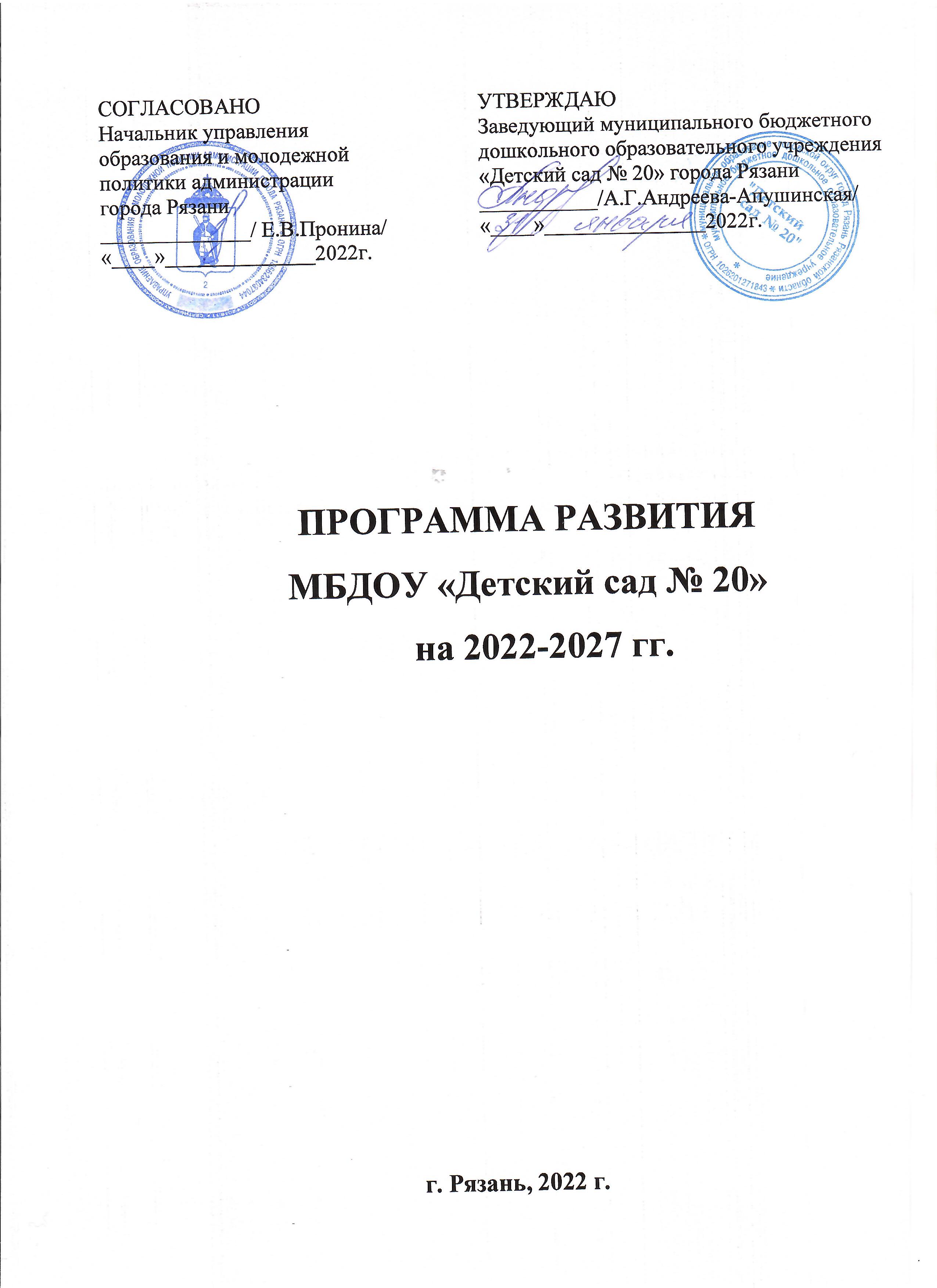 ПРОГРАММА РАЗВИТИЯМБДОУ «Детский сад № 20»на 2022-2027 гг.г. Рязань, 2022 г.СОДЕРЖАНИЕІ. Паспорт программы развития …………………………………………….. 3ІІ. Информационно-аналитическая справка о муниципальном бюджетном дошкольном образовательном учреждении «Детский сад № 20»………… 5 2.1 Анализ исходного состояния……………………………………………...… 6 Характеристика кадрового обеспечения образовательного учреждения….62.3 Анализ образовательного процесса………………………………………….92.4 Взаимодействие с родителями воспитанников…………………………....142.5. Материально-техническое обеспечение образовательного процесса...…15ІІІ. Основные направления стратегических изменений муниципального бюджетного дошкольного образовательного учреждения                                 «Детский сад № 20»……………………………………………………………25ІV.  Основные меры правового регулирования, направленные на достижение цели и решение задач Программы развития муниципального бюджетного дошкольного образовательного учреждения   «Детский сад № 20» ………28V. Ожидаемые результаты реализации Программы развития муниципального бюджетного дошкольного образовательного учреждения   «Детский сад № 20», их качественные и количественные показатели…………………………29VІ. Механизм управленческого сопровождения реализации Программы развития муниципального бюджетного дошкольного образовательного учреждения   «Детский сад № 20»…………………………………………… 32VІІ. План программных мероприятий по реализации программы развития муниципального бюджетного дошкольного образовательного учреждения   «Детский сад № 20»…………………..…………………………………………34VІІІ. Анализ рисков реализации Программы развития муниципального бюджетного дошкольного образовательного учреждения   «Детский сад № 20»………………………………………………………………………………39Паспорт программы развития МБДОУ «Детский сад № 20»Информационно-аналитическая справкао муниципальном бюджетном дошкольном образовательном учреждении «Детский сад № 20».Общие сведенияАдрес: 390000 г. Рязань, Первомайский проспект, дом 19.Телефон: 25-41-21, факс 25-25-29.Электронная почта: ds20.ryazan@ryazangov.ru   , detsad_20_teremok@mail.ru .Сайт: www.detsad20-rzn.ru .Муниципальное бюджетное дошкольное образовательное учреждение«Детский сад № 20» (сокращенное название МБДОУ «Детский сад № 20»)осуществляет образовательную деятельность по следующим адресам:390000 г. Рязань, Первомайский проспект, дом 19;390000 г. Рязань, ул. Пожалостина, дом 4.ДОУ осуществляет свою образовательную, правовую, хозяйственнуюдеятельность на основе следующих нормативных документов:Устав МБДОУ «Детский сад № 20» утвержденный постановлением администрации города Рязани от 20 мая 2015 г. № 2/15;Лицензия на право ведения образовательной деятельности N 27-0592 от28.12.2011 г., выдана Министерством образования Рязанской области,бессрочно;Лицензия на осуществление медицинской деятельности № ЛО-62-01-000776 от 19.04.2012 г. выдана Министерством здравоохранения Рязан-ской области, бессрочно;Основная общеобразовательная программа МБДОУ «Детский сад №20».Учредителем Учреждения является муниципальное образование – городской округ город Рязань Рязанской области. Функции и полномочияУчредителя Учреждения осуществляются администрацией города Рязани.МБДОУ «Детский сад № 20» является правопреемником МБДОУ «Детскийсад № 15».Учреждение создано в целях формирования общей культуры, развитияфизических, интеллектуальных, нравственных, эстетических и личностныхкачеств, формирования предпосылок к учебной деятельности, сохранения иукрепления здоровья детей дошкольного возраста.Основными видами деятельности Учреждения являются:дошкольное образование (первая образовательная ступень);осуществление необходимой коррекционной работы с детьми, имеющими проблемы в развитии речи и психических функцийприсмотр и уход за детьми;финансово-хозяйственная деятельность.Учреждение работает по пятидневной рабочей неделе с двенадцати часовым пребыванием, с 7.00 до 19.00.Общее количество групп – 10, с общим количеством 182 ребенка.Из них по адресу Первомайский проспект, дом 19 располагаются 6 групп:четыре общеобразовательные группы;четыре группы для детей с тяжелыми нарушениями речи;две группы для детей с задержкой психического развитияИз них по адресу Пожалостина, дом 4, располагаются две группы для детей с ТНР и две общеразвивающей направленности.Анализ исходного состояния ДОУКоллектив детского сада взаимодействует с учреждениями здравоохранения, образования и культуры, с целью улучшения и обогащения содержания педагогического процесса. Активно реализует онлайн сотрудничество с социумом. Окружающая социальная среда содействует развитию познавательной деятельности дошкольников, формирует определенные представления о близких и конкретных фактах общественной жизни, труда и быта людей, удовлетворяет интеллектуальные, эмоциональные, эстетические запросы, потребности в физическом развитии и дает возможность приобщать детей к русской культуре.Характеристика кадрового обеспечения образовательного учрежденияДошкольное учреждение полностью укомплектовано педагогическими кадрами и обслуживающим  персоналом. В МБДОУ «Детский сад № 20» работают: заведующий,1 заместитель заведующего по воспитательной и методической работе, 1 заместитель заведующего по административно-хозяйственной работе, 20 воспитателей,  2 музыкальных руководителя, 3 учителя-логопеда, 1 учитель-дефектолог, 1 тьютер, 2 педагога-психолога,1 инструктор по физической культуре.Важнейшими показателями, влияющими на результативность педагогического  процесса, являются условия его организации, анализ которых позволит наметить пути совершенствования. Главным условием являются человеческие ресурсы, а именно – педагогические кадры учреждения. Качественные изменения кадрового состава МБДОУ отражены в нижеследующих таблицах.Таблица 1Из таблицы 1, видно, что в настоящий момент:12 педагогов имеют высшую квалификационную категорию;10 педагогов - первую квалификационную категорию; 8 педагогов имеют аттестацию на соответствие занимаемой должности. Образовательный уровень кадров детского сада  достаточно высок, преобладают кадры с высшим педагогическим  образованием.Таблица 2Характеристика педагогических кадров по стажу работыАнализ таблицы 2 показал, что в ДОУ есть педагоги со стажем педагогической работы менее 5 лет. Работа с молодыми специалистами и малоопытными педагогами осуществлялась систематически в соответствии с планом работы. Применение эффективных форм оказания помощи  малоопытным педагогам способствует повышению уровня педагогической культуры,  формированию профессиональной компетентности, оказанию своевременной адресной помощи, повышению качества педагогической деятельности. Проведенные мероприятия позволили молодым педагогам повысить профессиональное мастерство по освещаемым вопросам, выявить затруднения и спрогнозировать дальнейшую работу по повышению их квалификации, а  в  частности:-обучение молодых специалистов проведению мониторинга педагогической деятельности,- помощь в организации самообразования, повышении квалификации,-предоставление возможности молодым педагогам представить свой опыт для коллег.В детском саду созданы условия для повышения квалификации всех специалистов. Курсовая подготовка педагогов осуществляется своевременно в соответствии с графиком курсовой подготовки. В ДОУ есть педагоги, способные работать в инновационном режиме. Именно они, готовы к повышению своей компетентности, аттестации на более высокую квалификационную категорию, и в дальнейшем  смогут составить инновационный стержень учреждения, обеспечивая максимально возможное качество образовательной услуги. Повышению квалификации педагогов и росту профессионального мастерства способствует деятельность методической службы ДОУ. Проведенные мероприятия были направлены на решение годовых задач и реализацию методической темы учреждения.  В процессе решения поставленных задач повысилась профессиональная  компетентность педагогов, в практику работы ДОУ стали шире внедряться активные формы взаимодействия с семьями воспитанников и социумом (проекты, акции, конкурсы). Формы и методы работы, используемые в ДОУ, способствуют формированию стабильного положительного имиджа учреждения в окружающем социуме. В ДОУ активно ведется работа по распространению опыта педагогов в профессиональной среде на муниципальном, региональном и федеральном уровнях. В ходе проведения методических мероприятий педагогам предоставлялась возможность актуализировать имеющиеся знания, повысить профессиональный уровень, обобщить и представить свой педагогический опыт. Педагоги ДОУ активно участвуют в различных методических мероприятиях  и представляют собственный педагогический опыт в профессиональных сообществах на разных уровнях, активно используя  при этом сеть интернет.Проблема: Необходимо уделить особое внимание группе педагогов, которые не имеют квалификационной категории, а  также  имеющие аттестацию на соответствие занимаемой должности или первую квалификационные категории. Оказать помощь в прохождении курсовой подготовки по повышению квалификации, обобщению и распространению опыта работы в педагогической среде, мотивировать  данных педагогов на повышение профессионального мастерства  с целью дальнейшей аттестации на первую и высшую  квалификационные категории. Активизировать взаимодействие с семьями воспитанников.Анализ образовательного процесса.Сохранение и укрепление здоровья воспитанниковОхрана и укрепление здоровья воспитанников – основная задача работников детского сада. В детском саду реализуется система физкультурно- оздоровительной  работы, разработанная с учетом здоровье сберегающих технологий программа «Будь здоров, малыш!» и  направленная на снижение заболеваемости и укрепления здоровья детей,. В течение года проводится  оздоровительная работа: осенняя и весенняя витаминизация,точечный массаж;гигиенические процедуры;воздушные и водные процедуры; организованная деятельность «Физическая культура»;формирование представлений детей о здоровом образе жизни;дыхательная гимнастика;коррекционная гимнастика (профилактика плоскостопия );подвижные игры и упражнения, игры с элементами спорта;самостоятельная двигательная активность;физкультминутки;гимнастика пробуждения;пальчиковая гимнастика (с младшего возраста);психогимнастика.    Положительная динамика укрепления здоровья воспитанников существует, но она недостаточна, для того чтобы говорить об эффективной системе здоровьесбережения в ДОУ, позволяющей спрогнозировать и предупредить детскую заболеваемость. Два раза в год проводится мониторинг здоровья, физического развития, двигательной активности детей.  Процент посещаемости ДОУ воспитанниками в 2021 г. составил  70,8% (плановый показатель 63%).Таблица 3Группы здоровья детейИз таблицы 3 видно, что большинство детей практически здоровы,  имеют первую и вторую группы здоровья. Дети с хроническими заболеваниями, часто болеющие дети, дети пятой группы здоровья берутся на учет, с последующими оздоровительными мероприятиями.Одним из показателей работы ДОУ по сохранению и укреплению здоровья дошкольников является индекс здоровья. Так в 2018 году он составлял -7,8 , в 2019 году – 7.3, в 2020 году -7,6.Таблица 4Адаптация вновь поступивших воспитанников к ДОУРезультат, представленный в таблице 4 показывает, что адаптация детей к условиям детского сада проходит  быстро и безболезненно. Это объясняется благоприятным эмоционально-психологическим климатом в группах раннего и младшего возраста, тесным взаимодействием педагогов и специалистов ДОУ между собой и с родителями. Сложности были вызваны одновременным поступлением большого количества малышей в группы в 2018-2019 уч.г. В 2020-2021 уч.году набор детей не осуществлялся.      Санитарно-гигиеническое состояние  МБДОУ соответствует требованием единых санитарных правил СП 2.4.3648-20 «Санитарно-эпидемиологические требования к организациям воспитания и обучения, отдыха и оздоровления детей и молодежи», которые утверждены Постановлением Главного государственного санитарного врача Российской Федерации от 28.09.2020 №28., питьевой, световой и воздушный режимы соответствуют нормам. Одним из факторов, определяющих нормальное развитие ребенка, является рациональное питание, которое также оказывает влияние на жизнедеятельность и здоровье малыша. В меню ежедневно включаются  разнообразные овощи, фрукты, соки. Руководитель   и медицинский персонал учреждения держат на постоянном  контроле вопрос сбалансированности потребления продуктов в соответствии с натуральными нормами.  Важнейшим условием правильной организации питания детей является строгое соблюдение санитарно-гигиенических требований к пищеблоку и процессу приготовления и хранения пищи в ДОУ, которое так же   соответствует требованиям  единых санитарных правил СП 2.4.3648-20 «Санитарно-эпидемиологические требования к организациям воспитания и обучения, отдыха и оздоровления детей и молодежи», которые утверждены Постановлением Главного государственного санитарного врача Российской Федерации от 28.09.2020 №28.С целью обеспечения полноценного сбалансированного питания детей в ДОУ введено 10-дневное меню, отдельно на весенне-летний и осенне-зимний период. При составлениименю учитываются  требования СанПиН. Основными принципами организации питания являются: выполнение режима питания, полноценное питание, гигиена приема пищи, индивидуальный подход к детям во время питания. При организации питания в ДОУ важно не только накормить ребенка, но и сформировать у него рациональное пищевое поведение, как неотъемлемую и важнейшую часть здорового образа жизни. Существенное место в решении многогранных задач физического воспитания занимают различные формы активного отдыха: спортивные праздники, развлечения, досуги, дни здоровья, походы. Во всех возрастных группах создана и оборудована физкультурная мини-среда с необходимым инвентарем для организации игр и упражнений  в группе.     Анализ состояния здоровья и физического развития воспитанников выявил следующие  проблемы:- недостаточная работа воспитателей по формированию двигательной активности на занятиях и во время прогулок; - нет четкой и систематической работы по закаливанию (нестабильно проводятся закаливающие и оздоровительные мероприятия, гимнастика пробуждения после дневного сна);- не сформирована культура здорового образа жизни у большинства родителей воспитанников.Анализ полученных результатов работы детского сада  подтвердил необходимость продолжения работы по оздоровлению детей, оптимального включения здоровьесберегающих технологий в процесс образования через проектную деятельность, включение оздоровительных задач в различные виды детской деятельности.Уровень усвоения Основной общеобразовательной                             программы детьми           Образовательный процесс осуществляется по основной общеобразовательной программе МБДОУ «Детский сад № 20», разработанной на основе примерной общеобразовательной программы  дошкольного образования «От рождения до школы» под редакцией Н.Е. Вераксы, Т.С. Комаровой, М.А. Васильевой и парциальных программ.Таблица 5Результаты освоения основной образовательной                                      программы детьмиОсвоение программы детьми, как видно из таблицы 5, составляет 90%, что  выше на 5,6% в  сравнительном  анализе, однако из таблицы видно, что низкий процент приходится на раздел художественно-эстетического развития  и   речевого развития. Это обусловлено тем, что  в детском саду функционирует 6 групп для детей, имеющих нарушения в развитии речи. В течение всего учебного года велась кропотливая работа над совершенствованием индивидуальной работы с детьми, имеющим нарушения в речевом  развитии. Учителя-логопеда отслеживают сопровождение детей, имеющих отклонения в развитии речи; составляют индивидуальные коррекционные программы и проводят необходимые мероприятия; организуют индивидуальные  консультации для  педагогов и родителей.Коррекционная логопедическая работа в детском саду проводилась в соответствии с годовым планом  по следующим направлениям:обогащение и активизация словаря;развитие произносительной стороны речи;формирование лексико - грамматических категорий;развитие связанной речи;развитие артикуляционной моторики;развитие общей и мелкой моторики;развитие фонетического слуха;формирование фонетического восприятия;развитие просодической стороны речи;развитие психических процессов.Коррекционно – развивающая работа с детьми имеет устойчивые положительные результаты.  Наряду с коррекционными мероприятиями учителя – логопеды проводят профилактическую работу в ДОУ по предупреждению нарушений речи у детей, а также работу с воспитателями групп, с педагогами ДОУ, с родителями воспитанников, постоянно занимаются самообразованием, используя собственные разработки  и  новейшие технологии.Необходимо учитывать сложность работы с детьми с задержкой психического развития. Учитель-дефектолог работает в тесном сотрудничестве с педагогами детского сада и родителями воспитанников по индивидуальным маршрутам развития детей.Проблемы:-   наличие  педагогов  без  квалификационной  категории;-  общая  тенденция  к  увеличению  количества  детей  с  нарушением  речевого  развития.2.4. Взаимодействие с родителями воспитанниковВ соответствии с законом РФ «Об образовании в Российской Федерации»: «родители (законные представители) несовершеннолетних обучающихся имеют преимущественное право на обучение и воспитание детей перед другими лицами. Они обязаны заложить основы физического, нравственного интеллектуального развития личности ребёнка». Сотрудничество с родителями воспитанников и активное включение их в совместную деятельность является основной задачей педагогического коллектива.  На сегодняшний день родители выступают не только в роли заказчика, но и имеют возможность объективно оценить уровень работы ДОУ. На протяжении многих лет мы работаем над решением проблемы взаимодействия детского сада и семьи. Основная цель этой работы формирование гармоничных детско-родительских отношений, изменение в положительную сторону образа ребенка в представлении родителей, создание позитивного эмоционального фона семейных отношений, повышение педагогической культуры родителей.Взаимодействие с семьями воспитанников реализуется через разнообразные формы, что соответствует задачам, поставленным на учебный год. В  своей  работе мы использовали традиционные (родительские собрания, педагогические беседы, тематические консультации, выставки детских работ, папки-передвижки, информационные стенды и др.) и нетрадиционные (социологические срезы, опросы, анкетирование, тематические недели) формы общения, суть которых — обогатить родителей педагогическими знаниями. Анализ работы показывает, что  эффективное взаимодействие родителей и педагогов по реализации основной общеобразовательной программы ДОУ существует, но  наряду  с  этим  есть  определенные  проблемы:- воспитание и развитие детей, как правило, решается только образовательным учреждением и педагогами;- воспитатели не всегда умеют поставить конкретные задачи и выбрать соответствующие им формы работы с семьёй;- родители и педагоги не всегда  готовы совместно успешно взаимодействовать по реализации ООП;- нет реализации равенства субъектов образовательного процесса, взаимного уважения и демократизации.2.5. Материально-техническое обеспечение образовательного процессаМуниципальное бюджетное дошкольное образовательное учреждение «Детский сад № 20» - состоит из двух  зданий, по следующим адресам: 390000, г. Рязань, Первомайский пр-кт, д.19, является памятником архитектуры.390000, г. Рязань, ул. Пожалостина, д.4Имеется  центральное отопление, водоснабжение, канализация, газификация. Участок детского сада озеленен. На территории детского сада располагается сарай  с  овощехранилищем, спортивная площадка, игровые площадки, газоны, цветники, огород, проложена экологическая тропа. На участках имеются малые формы  для организации разнообразной деятельности детей. Детский сад обеспечен оборудованием для осуществления эффективного педагогического процесса. В помещениях комфортно, уютно. В группах новая современная мебель, предметно-развивающая среда наполнена комплектами развивающих, сюжетно-ролевых, настольных, спортивных игр, современными игрушками, детской художественной литературой и пр. Педагогический процесс оснащен оргтехникой: имеются в наличии 2 мультимедийные и  телевизионная  система, принтеры, копиры, сканеры, музыкальные центры, магнитофоны, 3 ноутбука, 3 компьютера для делопроизводства, интерактивный стол. Косметический ремонт дошкольного учреждения проводится ежегодно. За три года был проведен ремонт групповых помещений Незабудка, Почемучки, Ладушки, Василек, произведена замена оконных блоков в кабинете для дополнительных услуг, установлена дополнительная калитка с домофоном, произведен ремонт раздевалок групп Почемучки, Курносики, Ладушки, Маргаритка, Незабудка, отремонтирована моечная групп Маргаритка, Незабудка, произведена замена водонагревателей в группах Непоседы, Курносики, Колокольчик, Незабудка, Маргаритка. Проведен капитальный ремонт группы Колокольчик. Выполнен частичный ремонт кровельного покрытия основного здания по адресу 390000, г. Рязань, ул. Пожалостина, д.4. Произведена замена системы отопления на 60% по адресу 390000, г. Рязань, Первомайский пр-кт, д.19.     В дошкольном учреждении созданы условия для разнообразной самостоятельной познавательной деятельности детей, организуемой как  в групповых помещениях,  так  и на воздухе. Для наблюдения и труда в природе, детского экспериментирования, коллекционирования подобрано необходимое оборудование. Имеются игры и игрушки познавательного характера, направленные на развитие у детей внимания, наблюдательности, памяти, мышления, воображения, фантазии.В детском саду созданы условия для проведения организованной образовательной деятельности по образовательным областям: физическое развитие, социально-коммуникативное, познавательное, речевое   и  художественно-эстетическое  развитие. Предметно-развивающая  среда ДОУ оборудована с учетом возрастных особенностей детей. Все элементы среды связаны между собой по содержанию, масштабу и художественному решению. В ДОУ имеются:уТаблица 6Предметно-развивающая  среда  помещений и групповых  комнат  МБДОУ.Анализ материально-технических ресурсов дошкольного образовательного учреждения, представленный в таблице 6, свидетельствует о  том, что насыщение предметно-развивающей среды не в полной мере соответствует федеральным государственным образовательным стандартам дошкольного образования, а в частности: отсутствуют интерактивная доска, электронные образовательные ресурсы, необходимые для организации всех видов образовательной деятельности, недостаточное количество игрушек и игровых пособий для детей.Проблема:- поддержка достаточного количества разнообразного оборудования, как для обеспечения образовательного процесса (в соответствии с требованиями федерального государственного образовательного стандарта дошкольного образования), так и материально-технического оснащения  ДОУ (соответствующего требованиям СанПиН).Общие выводыРабота ДОУ во все учебные периоды осуществлялась в соответствии с приоритетными направлениями и годовыми задачами. Реализации годовых задач способствовали следующие факторы:1. ДОУ на 100% укомплектовано штатами,  73,4 % педагогического персонала имеют квалификационные категории; сотрудники успешно и в соответствии с графиком проходят аттестацию; повышение квалификации сотрудников осуществляется планомерно и своевременно.2. В ДОУ создана система физкультурно-оздоровительной работы, что приводит к получению стабильного результата по оздоровлению воспитанников; обеспечению выполнения муниципального задания по посещаемости (66% при плановом  показателе 63%) и заболеваемости воспитанников.3. В ДОУ работает служба ППМк, налажено тесное взаимодействие всех специалистов в воспитательно-образовательном процессе, этим объясняется стабильно высокий результат адаптации детей к условиям ДОУ, оптимальные результаты качества коррекции речевых нарушений у детей.4. Методическая служба в ДОУ осуществляет свою деятельность в соответствии с планом и запросами педагогов. Проведенные  методические мероприятия способствовали реализации годовых задач ДОУ и направлены на повышение профессиональной компетентности педагогов. Активизировалось участие педагогов в профессиональных конкурсах и конкурсах детского творчества. Повысилась активность педагогов в работе муниципальной методической службы, на региональном и федеральном уровнях.Благодаря спланированной системе контроля и мониторинга, своевременно выявляются затруднения и недочеты в работе всех структурных подразделений, что позволяет вовремя внести коррективы в воспитательно-образовательный процесс и оказывать конкретную помощь педагогам.На фоне достигнутых успехов в системе воспитательно-образовательной работы детского сада, нами были выявлены следующие проблемы:1. Необходимость продолжения  работы по повышению профессиональной компетентности педагогов в организации коррекционно-образовательного процесса в группах компенсирующей направленности, повышение компетентности специалистов ДОУ по созданию единой предметно-развивающей  и коррекционной среды в ДОУ; преодоление затруднений педагогов  в выборе развивающих технологий; обеспечение 100% систематической курсовой подготовки педагогических работников в соответствии с требованиями ФГОС ДО и повышение уровня педагогических работников имеющих высшую квалификационную категорию до 79%.2. Необходимость активизации работы методической службы ДОУ с педагогами, имеющими вторую и первую категории, с целью оказания помощи в обобщении и распространения своего  опыта работы,  проведения самоанализа работы и последующей аттестации на первую или высшую квалификационные категории.3. Обеспечение оснащенности групп игрушками, пособиями и методическими комплектами в соответствии с требованиями ФГОС ДО.4. Обеспечение формирование гармоничных отношений педагогов с  родителями  воспитанников, повышение педагогической культуры родителей.Основные направления стратегических изменений муниципального бюджетного дошкольного образовательного учреждения «Детский сад № 20»Обоснование проблемыДошкольное образование входит в систему образования Российской Федерации, которое «направлено на формирование общей культуры, развитие физических, интеллектуальных, нравственных, эстетических и личностных качеств, формирование предпосылок учебной деятельности, сохранение и укрепление здоровья детей дошкольного возраста». Современное общество характеризуется высокой динамикой процессов, происходящих во всех сферах жизнедеятельности. Федеральные государственные образовательные стандарты дошкольного образования определяют основные принципы дошкольного образования, целевые ориентиры на этапе завершения дошкольного образования, требования к структуре основной образовательной программы дошкольного образования, направленной на «создание условий развития ребёнка, открывающих возможности для его позитивной социализации, его личностного развития, развития инициативы и творческих способностей, подготовки детей к успешному освоению образовательной программы начального общего образования. Требования также предъявляются и к условиям реализации основной образовательной программы дошкольного образования: это  современная развивающая предметно-пространственная среда, психолого-педагогическое сопровождение, кадровое, материально-техническое обеспечение, финансовая поддержка, гарантирующая получения бесплатного образования. Родители (законные представители) становятся участниками образовательного процесса в дошкольном образовании. Вышеперечисленные требования являются ориентирами для дошкольного образовательного учреждения.Смыслом деятельности нашего дошкольного образовательного учреждения становится подготовка ребенка к жизни в современном, развивающемся  динамичном мире. Для этого в детском саду должны быть созданы условия, обеспечивающие охрану и укрепление физического и психического здоровья ребенка, его эмоционального благополучия, формирования таких качеств, которые определяют облик современного человека и обеспечивают ему успешность жизнедеятельности. Должны создаваться условия, способствующие профессиональному развитию педагогических работников, участия родителей (законных представителей) ребёнка в образовательной деятельности. Все вышесказанное определяет системные изменения в деятельности дошкольного учреждения, которые должны произойти в содержании образования, кадровом ресурсе, внешних связях. Системные изменения требуют определенных усилий, времени и должны быть целенаправленными и взаимосвязанными. Для этого необходимо общее видение и стратегия ОУ, а также определенная последовательность шагов и этапов, которые приведут к запланированным результатам.Стратегия развития учрежденияДля успешности решения вышеназванных проблем разработана стратегия развития дошкольного учреждения. Основной целью развития МБДОУ «Детский сад № 20» является: улучшение качества дошкольного образования  и  повышение социального статуса дошкольного образовательного учреждения.Достижение основной цели Программы обеспечивается  выполнением поставленных  задач:1. Совершенствовать систему здоровьесберегающей и здоровьеформирующей деятельности учреждения, повышать профессиональную компетентность педагогического коллектива в реализации инклюзивного образования. Дошкольный возраст – решающий этап в формировании фундамента физического и психического здоровья ребенка. В этот период идет интенсивное развитие органов и становление функциональных систем организма. Двигательной активности принадлежит основная роль в жизни ребенка. От степени развития естественной потребности ребенка в движении во многом зависит развитие двигательных навыков, памяти, восприятия, эмоций, мышления. Поэтому для создания целостной системы здоровьесбережения детей очень важной является организация двигательной развивающей среды в дошкольном учреждении. Все это позволит выработать у ребенка разумное отношение к своему организму, прививать необходимые культурно-гигиенические навыки, наилучшим образом адаптировать ребенка к постоянно изменяющимся условиям окружающей среды. Педагогическое сопровождение, основанное на классических образцах и педагогических инновациях, будет способствовать гармоничному физическому развитию дошкольников. В условиях реализации ФГОС ДО педагогический коллектив составляет планы по самообразованию и повышению квалификации с учетом инклюзивной деятельности.2. Обновить  предметно-пространственную среду в соответствии с современными требованиями безопасности.  Важной задачей ДОУ становятся совершенствование педагогического процесса и повышение развивающего эффекта образовательной работы с детьми посредством организации предметно-пространственной среды безопасной, обеспечивающей творческую деятельность каждого ребенка, позволяющей ребенку проявить собственную активность и наиболее полно реализовать себя. Развивающая предметно-пространственная среда должна быть современной, содержательно-насыщенной, трансформируемой, полифункциональной, вариативной, доступной и безопасной, позволяющей реализовывать инклюзивную деятельность.        3. Улучшить и обновить предметно-развивающую среду детского сада.Осознавая значимость этой проблемы, все многообразие ресурсов будет направлено на организацию предметно-развивающей среды с использованием интерактивных средств, которая дает возможность неформально построить педагогический процесс, помогает ребенку быть постоянно занятым полезным и интересным делом. Исходное требование к предметной среде — ее развивающий характер. Она должна объективно создавать условия для творческой деятельности каждого ребенка, служить целям его психического и физического развития, обеспечивать зону ближайшего развития.4. Увеличить количество родителей вовлеченных в образовательный процесс. В современном мире, развитие цифровых технологий стало неотъемлемой частью образовательной деятельности и позволило привлечь наибольшее количество заинтересованных родителей посредствам размещения информации о деятельности ДОУ в социальных сетях.Воспитание детей неразрывно связано с педагогическим просвещением родителей (законных представителей). Основная функция дошкольного учреждения заключается в оказании помощи родителям (законным представителям) воспитанников в воспитании детей, в охране и укреплении их физического и психического здоровья, в развитии индивидуальных способностей и необходимой коррекции нарушений их развития.5. Расширить спектр дополнительных (платных)  образовательных услуг.Расширение спектра образовательных услуг как условие повышения имиджа образовательной организации.Содержание дополнительных образовательных программ ориентировано на: создание необходимых условий для личностного развития воспитанников, позитивной социализации; удовлетворение индивидуальных потребностей детей в интеллектуальном, художественно-эстетическом, нравственном развитии, а также в занятиях физической культурой и спортом, научно-техническим творчеством ... В последние годы отмечается рост заинтересованности семей в дополнительном образовании детей, в том числе на коммерческой основе. Растет число детей дошкольного возраста, вовлеченных в дополнительные общеобразовательные программы. С  запросом родителей (законных представителей) воспитанников на организацию дополнительных (платных) образовательных услуг в МБДОУ «Детский сад № 20», таких как аэробика для детей, степ аэробика, шахматы и др. Для реализации которых,  требуется специальное оборудование и материал.ІV.  Основные меры правового регулирования, направленные на достижение цели и решение задач Программы развития муниципального бюджетного дошкольного образовательного учреждения   «Детский сад № 20»Основания для разработки Программы являются следующие нормативные документы:- Федеральный закон от 29.12.2012г. № 273-ФЗ «Об образовании в Российской Федерации»;- приказ Минобрнауки России от 17.10.2013г. № 1155 «Об утверждении федерального государственного образовательного стандарта дошкольного образования»;- постановление Главного государственного санитарного врача Российской Федерации от 28.09.2020 № 28. «Об утверждении единых санитарных правил СП 2.4.3648-20 «Санитарно-эпидемиологические требования к организациям воспитания и обучения, отдыха и оздоровления детей и молодежи».- приказ Минобрнауки России от 30.08.2013г. № 1014 «Об утверждении порядка организации и осуществления образовательной деятельности по основным общеобразовательным программам – образовательным программам дошкольного образования».- постановление администрации города Рязани от 22 июля 2014 г. № 3167 «Об утверждении Порядка согласования программ развития муниципальных образовательных учреждений города Рязани»;- Уставом МБДОУ «Детский сад № 20».V. Ожидаемые результаты реализации Программы развития муниципального бюджетного дошкольного                                        образовательного учреждения   «Детский сад № 20»,                                                их качественные и количественные показатели1.Совершенствовать систему здоровьесберегающей и здоровьеформирующей деятельности учреждения, повышать профессиональную компетентность педагогического коллектива в реализации инклюзивного образования.2.Обновить предметно-пространственную среду в соответствии с современными требованиями безопасности.3. Улучшить  и   обновить  предметно-развивающую среду детского сада.4.Увеличить количество родителей вовлеченных в образовательный процесс5.Расширить спектр дополнительных (платных) образовательных услуг.VІ. Механизм управленческого сопровождения реализации Программы развития муниципального бюджетного дошкольного образовательного учреждения   «Детский сад № 20».Система управления Программой развития ДОУ предполагает формирование механизмов для поддержания процесса саморазвития дошкольного учреждения.Структура управления Программой развития состоит из следующих основных элементов:1.Администрация ДОУ2.Творческая группа Программы развития.3.Педагогический совет учреждения.Непосредственное руководство реализацией Программы развития осуществляет администрация дошкольного образовательного учреждения.VІІ. План программных мероприятий по реализации программы развития муниципального бюджетного дошкольного образовательного учреждения   «Детский сад № 20».Задача: Совершенствовать систему здоровьесберегающей и здоровьеформирующей деятельности учреждения, повышать профессиональную компетентность педагогического коллектива в реализации инклюзивного образования. Задача: Обновить предметно-пространственную среду в соответствии с современными требованиями безопасности.Задача. Улучшить  и   обновить  предметно-развивающую среду детского сада. Задача. Увеличить количество родителей вовлеченных в образовательный процесс.Задача. Расширить спектр дополнительных (платных) образовательных услуг.VІІІ. Анализ рисков реализации Программы развития                 муниципального бюджетного дошкольного образовательного учреждения   «Детский сад № 20»Выделяются следующие группы рисков, которые могут возникнуть в ходе реализации Программы:Финансово-экономические риски связаны с сокращением в ходе реализации Программы предусмотренных объемов бюджетного  финансирования. Это потребует внесения изменений в Программу, пересмотра целевых значений и показателей.Нормативно-правовые риски связаны с возможным возникновением пробелов в правовом регулировании реализации деятельности учреждения, относимых к полномочиям федеральных и региональных и  муниципальных органов государственной власти.Кадровые   риски связаны  с  отсутствием высококвалифицированных  специалистов  по  реализации  Программы.Социальные риски связаны с отсутствием поддержки идей Программы со стороны субъектов образовательного процесса.Возможные пути устранения рисков:1.Разъяснение идей Программы развития ДОУ.2.Повышение профессиональной компетентности педагогических кадров.3. Научно-методическое, информационное и экспертно-аналитическое сопровождение.СОГЛАСОВАНОНачальник управления образования и молодежной политики администрации города Рязани______________/ Е.В.Пронина/«____»______________2022г.УТВЕРЖДАЮЗаведующий муниципального бюджетного дошкольного образовательного учреждения «Детский сад № 20» города Рязани___________/А.Г.Андреева-Апушинская/«____»_______________2022г.Полное наименование программы Программа развития муниципального бюджетного дошкольного образовательного учреждения «Детский сад № 20» г. Рязань.Разработчики Программы Заведующий МБДОУ «Детский сад № 20» ИсполнителиПрограммы Управление Программой осуществляет: Педагогический совет, администрация ДОУ. Коллектив ДОУЦель Программы Обеспечение повышения качества образования в соответствии с федеральными государственными образовательными стандартами дошкольного образования.Задачи Программы 1.Совершенствовать систему здоровьесберегающей и здоровьеформирующей деятельности учреждения, повышать профессиональную компетентность педагогического коллектива в реализации инклюзивного образования. 2.Обновить предметно-пространственную среду в соответствии с современными требованиями безопасности.3.Улучшить  и   обновить  предметно-развивающую среду детского сада. 4.Увеличить количество родителей вовлеченных в образовательный процесс5.Расширить спектр дополнительных (платных) образовательных услуг.Основные этапы, формы обсуждения и принятия Программы 1 этап – аналитический Цель: определение уровня работы дошкольного учреждения. 2 этап – прогностический Цель: определение модели будущего учреждения. 3 этап – планирование деятельности Цель: составление конкретного плана работы 4 этап –экспертиза Программы развития ДОУ Срок действия Программы Начало - сентябрь 2022 год Окончание – август 2027 год Целевые показатели (индикаторы)На развитие которых направлена Программа2022-2027 г.г.Доля педагогических работников прошедших курсы повышение квалификации 100%Доля педагогических работников имеющих высшую квалификационную категорию 75 %Посещаемость 95 %Уровень удовлетворенности родителей результатами работы ДОУ 100 %Уровень оснащения групп в соответствии с требованиями ФГОС ДО – 100%Ожидаемые результатыПоложительная динамика состояния физического и психического здоровья детей. Снижение заболеваемости, приобщение дошкольников к здоровому образу жизни.Обновление содержания и технологий работы с детьми.Легкая адаптация. Инклюзивное образование. Повышение профессиональной компетентности педагогов и умение работать на запланированный результат.Мотивированность родителей к взаимодействию с ДОУ, реализация просветительских, творческих и досуговых программ для семей воспитанников.Современные предметно-пространственная среда и материально-техническая база, способствующие развитию личности ребенка.ГодВсего педаго-говКвалификационная категория %(чел)Квалификационная категория %(чел)Квалификационная категория %(чел)Образование %(чел)Образование %(чел)ГодВсего педаго-говвысшаяперваясоотв.высшее среднее-спец.2018-20192744,4% (12ч.)3,7 %(1ч.) 51,9 %% (14ч.)44,4% (12ч.)55,6% (15ч.)2019-20202744,4% (12ч.) 11,2 % (3ч.) 44,4% (12ч.)44,4% (12ч.)55,6% (15ч.)2020-20213033,3% (10 ч.)40.1% (12 ч.)26.6 % (8 ч.)59.9% (18ч.)40.1% (12 ч.)2021-20223040.1% (12 ч.)33,3% (10 ч.)26.6 %    (8 ч.)59.9% (18ч.)40.1% (12 ч.)Стаж2020-20212020-20212021-20222021-2022До 5 лет6,7%2 чел.10%3 чел.5-1016.6%5 чел.23,3%7 чел.10-1510%3 чел.10%3 чел.15-2033,4%10 чел.26,7%8чел.До 3023,3%7чел.23,3%7 чел.Свыше 3010%3 чел.6,7%2 чел.ГодГруппа здоровья20182018201920192020202020212021ГодГруппа здоровьяКол-во%Кол-во%Кол-во%Кол-во%I3720%2418,36%2213,5%2519,5%II15678%14879,5%14683,2%9876,5%III21%31,61%32%32,4%IV21%10,53%-0%-0%V00%00%21,3%21,6% ПараметрыВсего поступило детей в ДОУ Всего поступило детей в ДОУ Всего поступило детей в ДОУ  Легкая степень адаптации Легкая степень адаптации Легкая степень адаптацииСредняя степень адаптации Средняя степень адаптации Средняя степень адаптации Тяжелая степень адаптации Тяжелая степень адаптации Тяжелая степень адаптации  Параметры22018-201922019-202022021-202222018-201922019-202022021-202222018-201922019-202022021-202222018-201922019-202022021-2022Кол-во детей60 чел.40 чел.40 чел.53 чел.21ч.25ч.10чел.8чел.14 чел.1  чел.110%от общегочисла детей10%10%10% 88,3 %777,5%685%110%220%312,5%31,67%02,5%02,5%РазделРазделУровень освоениягодыгодыРазделРазделУровень освоения2019-2020у.г.2020-2021 у.г.Познавательное развитиеПродуктивная деятельностьвысокий и среднийнизкий88%7,4%4,6%96,6%2%1,4%Познавательное развитиеФормирование целостной картины миравысокий и среднийнизкий91,5%4,5%4%86,6%10,2%3,2%Познавательное развитиеФЭМПвысокий и среднийнизкий90,5%4%5,5%92%7,2%0,8%Речевое развитиеРазвитие речивысокий среднийнизкий48%32%20%56,8%19,2%24%Речевое развитиеЧтение художественнойлитературывысокий среднийнизкий58,5%34,5%6%58,1%35,4%6,5%ТрудТрудвысокий исреднийнизкий82%11%7%69,2%30%0,8%Художественно-эстетическое развитиеРисованиевысокий и среднийнизкий64,6%15%25,4%65,5%21%13,5%Художественно-эстетическое развитиеЛепкавысокий и среднийнизкий64,6%15%25,4%70%16,8%13,2%Художественно-эстетическое развитиеАппликациявысокий и среднийнизкий75%-25%77,7%22,3%Музыка Музыка высокий и среднийнизкий92%4,4%3,6%96,8%3,2%Средний процент усвоения программыСредний процент усвоения программы86,4%92%Вид  помещенияВид  помещенияОсновное  предназначениеОснащениеПредметно-развивающая среда в МБДОУПредметно-развивающая среда в МБДОУПредметно-развивающая среда в МБДОУПредметно-развивающая среда в МБДОУМузыкальный  залНепосредственнообразовательная деятельность.Дополнительные образовательные услуги.Утренняя  гимнастика.Досуговые мероприятия.Праздники.Театрализованные представления.Родительские собрания и прочие мероприятия для родителей.Непосредственнообразовательная деятельность.Дополнительные образовательные услуги.Утренняя  гимнастика.Досуговые мероприятия.Праздники.Театрализованные представления.Родительские собрания и прочие мероприятия для родителей.Музыкальный центр, стационарная мультимедийная установка, пианино детские музыкальные инструменты, различные виды театра,   шкаф  для используемых  музыкальным руководителем  пособий, игрушек, атрибутов, детские стульчикиСпортивный  залНепосредственнообразовательная деятельность. Дополнительные образовательные услуги.Утренняя  гимнастика.Досуговые мероприятия.Праздники.Театрализованные представления.Родительские собрания и прочие мероприятия для родителейНепосредственнообразовательная деятельность. Дополнительные образовательные услуги.Утренняя  гимнастика.Досуговые мероприятия.Праздники.Театрализованные представления.Родительские собрания и прочие мероприятия для родителейСпортивное оборудование для прыжков, метания, равновесия, мягкиемодули, нетрадиционное физкультурное оборудование, сухой бассейн, шведские стенки, детские тренажеры, пианино.Кабинеты учителей-логопедовНепосредственнообразовательная деятельность. Дополнительные образовательные услуги.Досуговые мероприятия.Консультации для родителей, педагоговНепосредственнообразовательная деятельность. Дополнительные образовательные услуги.Досуговые мероприятия.Консультации для родителей, педагоговШкафы с пособиями, детские столы, детские стульчики, магнитофон, доска с подсветкой, зеркало с подсветкой, атрибуты.раковина.Кабинет педагога-психологаНепосредственнообразовательная деятельность. Дополнительные образовательные услуги.Консультации для родителей, педагогов.Непосредственнообразовательная деятельность. Дополнительные образовательные услуги.Консультации для родителей, педагогов.Шкафы с пособиями, детские столы, детские стульчики, магнитофон, доска с подсветкой, зеркало с подсветкой, атрибуты.Кабинет учителя-дефектологаНепосредственнообразовательная деятельность. Дополнительные образовательные услуги.Театрализованные представления.Непосредственнообразовательная деятельность. Дополнительные образовательные услуги.Театрализованные представления.Детские столы, детские стулья, мольберт, доска, шкаф для пособий, полки для пособий, раковина. Медицинский  кабинетОсмотр детей, консультации  медсестры, врача;Консультативно-просветительская  работа с родителями и сотрудниками ДОУОсмотр детей, консультации  медсестры, врача;Консультативно-просветительская  работа с родителями и сотрудниками ДОУСтол, шкафы для карточек, столик для процедур, холодильник, шкаф для медикаментов, кушетка.Коридоры ДОУИнформационно-просветительская  работа  с  сотрудниками  ДОУ  и  родителями.Информационно-просветительская  работа  с  сотрудниками  ДОУ  и  родителями.Стенды для  родителей,  информация  о  ДОУ.Стенды  для  сотрудников.УчасткиПрогулки, наблюдения.Игровая  деятельность.Самостоятельная двигательная деятельность.Трудовая  деятельность.Прогулки, наблюдения.Игровая  деятельность.Самостоятельная двигательная деятельность.Трудовая  деятельность.Прогулочные  площадки  для  детей  всех  возрастных  групп.Игровое  и спортивное  оборудование.Физкультурная площадка.Дорожки  для  ознакомления  дошкольников  с правилами  дорожного  движения.Огород, цветники. Экологическая  тропа.Физкультурная площадкаОрганизованная образовательная деятельность по физической культуре, утренняя  гимнастика спортивные игры, досуговые мероприятия, праздники.Организованная образовательная деятельность по физической культуре, утренняя  гимнастика спортивные игры, досуговые мероприятия, праздники.Оборудование для перепрыгивания, яма для прыжков, бревна, беговая дорожка, баскетбольный щит, лавочка.Предметно-развивающая среда в группахПредметно-развивающая среда в группахПредметно-развивающая среда в группахПредметно-развивающая среда в группахМикроцентр«Физкультурный  уголок»Микроцентр«Физкультурный  уголок»Расширение  индивидуального  двигательного опыта  в  самостоятельной  деятельности Оборудование  для ходьбы, бега, равновесия, для прыжков, катания, бросания, ловли, ползания и лазания.Атрибуты  к  подвижным  и спортивным  играм.Нетрадиционное физкультурное оборудование.Микроцентр «Уголок  природы»Микроцентр «Уголок  природы»Расширение познавательного  опыта, его использование в трудовой деятельностиКалендарь природы  и  погоды. Комнатные растения в соответствии с возрастными рекомендациями.Сезонный материал.Стенд  со  сменяющимся  материалом  на  экологическую  тематику.Макеты.Литература   природоведческого  содержания, набор картинок, альбомы.Материал для проведения элементарных опытов.Обучающие и дидактические игры по экологии.Инвентарь   для  трудовой  деятельности.Природный   и  бросовый  материал.Микроцентр «Уголок развивающих  игр»Микроцентр «Уголок развивающих  игр»Расширение  познавательного  сенсорного  опыта  детейДидактический материал по сенсорному воспитанию.Дидактические  игрыНастольно-печатные  игры.Познавательный материал.Материал для детского экспериментирования.Микроцентр «Строительная  мастерская»Микроцентр «Строительная  мастерская»Проживание, преобразование познавательного опыта в продуктивной деятельности. Развитие ручной умелости, творчества. Выработка позиции творца.Напольный  строительный  материал.Настольный строительный материал.Пластмассовые конструкторы (младший возраст - с крупными деталями).Схемы и модели для всех видов конструкторов – старший возраст.Мягкие строительно-игровые модули- младший возраст.Транспортные  игрушки.Схемы, иллюстрации  отдельных  построек (мосты, дома, корабли, самолёт и  др.)Микроцентр «Игровая  зона»Микроцентр «Игровая  зона»Реализация  ребенком  полученных  и  имеющихся знаний  об  окружающем  мире  в  игре.  Накопление  жизненного  опытаАтрибутика для сюжетно-ролевых  игр по возрасту детей («Семья», «Больница», «Магазин», «Школа», «Парикмахерская», «Почта», «Армия», «Космонавты», «Библиотека», «Ателье»).Предметы-заместители.Микроцентр «Уголок  безопасности»Микроцентр «Уголок  безопасности»Расширение  познавательного  опыта,  его  использование  в повседневной  деятельности Дидактические, настольные  игры  по  профилактике  ДТП.Дорожные  знаки.Литература  о  правилах  дорожного  движения.Микроцентр «Краеведчес-кий уголок»Микроцентр «Краеведчес-кий уголок»Расширение  краеведческих  представлений  детей,  накопление  познавательного  опыта.Государственная и Рязанская символика.Образцы национальных и рязанского костюмов.Наглядный материала: альбомы, картины, фотоиллюстрации и др.Предметы народно-прикладного искусства.Предметы русского быта.Детская художественная литература.Микроцентр «Книжный  уголок»Микроцентр «Книжный  уголок»Формирование умения самостоятельно работать с книгой, «добывать» нужную информацию. Детская   художественная  литература в соответствии с возрастом детей.Наличие художественной литературы.Иллюстрации по темам  образовательной деятельности по ознакомлению с окружающим миром и   художественной литературой.Портрет поэтов, писателей.Тематические выставки.Микроцентр «Я – Россиянин!»Микроцентр «Я – Россиянин!»Формирование патриотических чувств, прививание  любви к собственному городу,краю, району, стране.Символика нашей страны.Различные альбомы,.Дидактические игры.Народные игрушки, музыкальные инструменты.Раскраски и различная художественная литература.Микроцентр «Театрализованный  уголок»Микроцентр «Театрализованный  уголок»Развитие  творческих  способностей  ребенка,  стремление  проявить  себя  в  играх-драматизациях.Ширмы.Элементы костюмов.Различные виды театров (в соответствии с возрастом).Предметы декорации.Микроцентр «Уголок творчества»Микроцентр «Уголок творчества»Проживание, преобразование познавательного опыта в продуктивной деятельности. Развитие ручной умелости, творчества. Выработка позиции творца.Бумага разного формата, разной формы, разного тона.По количеству детей цветных карандашей, красок, кистей, пластилина (стеки, доски для лепки).Наличие цветной бумаги и картона.По количеству детей ножниц с закругленными концами, клея, клеенок, салфеток  для аппликации.Бросовый материал (фольга, фантики от конфет и др.).Место для сменных выставок детских работ, совместных работ детей и родителей.Место для сменных выставок произведений изоискусства.Альбомы- раскраски.Наборы открыток, картинок, книг и альбомов с иллюстрациями, предметные картинки.Предметы народно–прикладного искусства.Микроцентр «Музыкальный  уголок»Микроцентр «Музыкальный  уголок»Развитие   творческих  способностей  в  самостоятельно-ритмической  деятельности.Детские музыкальные инструменты.Портреты композиторов.Магнитофон, набор аудиозаписей.Музыкальные игрушки (озвученные, не озвученные).Игрушки-самоделки.Музыкально-дидактические игры.Музыкально-дидактические пособияПоказатели2023 год2024 год2025 год2026 годУвеличение процента посещаемости до 67 %до 68%до 69%до 70%Увеличение индекса здоровьядо 1,8до 1,9до 2до 2,1Показатели2023 год2024 год2025 год2026 годПрохождение курсовой подготовки педагогами ДОУ10 человека – 33,3 %10 человек – 33,3%10 человек – 33,3 %10 человек – 33,3 %Получение   среднего-педагогического образования----Получение высшего педагогического образования1 человек –3,1%1 человек –3,1%Повышение квалификационной категории2 педагога- 6,7% на первую квалификационную категорию;3 педагога – 10% на высшую квалификационную категорию3 педагог – 10% на первую квалификационную категорию3 педагога- 10% навысшую квалификационную категорию2 педагога – 6,7 % на высшую квалификационную категориюПоказатели2023 год2024 год2025 год2026 годОснащение материалами и оборудованием для игровой деятельности 80%100%Удержание на уровне 100%Удержание на уровне 100%Оснащение материалами и оборудованием для продуктивной деятельности85%100%Удержание на уровне 100%Удержание на уровне 100%Оснащение материалами и оборудованием для двигательной активности75%100%Удержание на уровне 100%Удержание на уровне 100%Показатели2023 год2024 год2025 год2026 годПриобретение технических средств обученияФотоаппарат - 1 шт.Интерактивный световой стол – 1 шт.Электронные образовательные ресурсы – 2 комплектаИнтерактивный пол – 1 шт.Оснащение материалами и оборудованием для игровой деятельности 80%100%Удержание на уровне 100%Удержание на уровне 100%Оснащение материалами и оборудованием для продуктивной деятельности85%100%Удержание на уровне 100%Удержание на уровне 100%Оснащение материалами и оборудованием для познавательно-исследовательской  деятельности80%100%Удержание на уровне 100%Удержание на уровне 100%Оснащение материалами и оборудованием для двигательной активности75%100%Удержание на уровне 100%Удержание на уровне 100%Показатели2023 год2024 год2025 год2026 годУвеличение числа родителей, участвующих в жизни детского сада До 60%До 63%До 68%До 70 %Обеспечение стабильных показателей удовлетворенности родителей результатами работы ДОУ95%95%100%100%Показатели2023 год2024 год2025 год2026 годУвеличение числа дополнитель-ных (платных) образователь-ных услуг.1. Аэробика для малышей1. Степ аэробика1. Шахматы1. Юный исследова-тельОрганизационные формыФункции  в управленииАдминистрация ДОУАдминистративное управление осуществляет заведующий и  заместитель заведующего по воспитательной и методической работе. Основной функцией заведующего ДОУ является координация усилий всех участников образовательного процесса через Педагогический совет ДОУ. Заместитель заведующего по воспитательной и методической работе  реализует оперативное управление образовательным процессом и осуществляет мотивационно-целевую, информационно-аналитическую, планово-прогностическую, организационно-исполнительскую, контрольно-регулированную и оценочно-результативную функции.Ежегодный отчет по реализации  основныхмероприятий Программы развития МБДОУ «Детский сад № 20»Определение стратегической политики дошкольного учреждения (ориентиров развития).Выявление образовательных потребностей педагогов и родителей на перспективу.Экспертная оценка эффективности текущих преобразований.Утверждение механизмов профессионального и общественного контроля по развитию образования в дошкольном учреждении.Творческая группаПрограммы развитияСодействие развитию управленческих навыков у руководителей проектов и программ.Формирование финансовой, экономической, правовой и управленческой компетентности у сотрудников.Анализ состояния  предметно-развивающей среды детского сада.Организация и проведение практических семинаров, связанных с реализацией Программы развития ДОУ.Консультационная поддержка педагогических инициатив.Проведение экспертизы качества программных мероприятий.Участие в разработке нормативных документов, касающихся развития дошкольного учреждения.Педагогический советЭкспертиза направленности и содержания образовательных программ, реализуемых в дошкольном учреждении.Участие в разработке нормативно-правовой документации по вопросам развития детского сада.Оказание информационной и интеллектуальной поддержки педагогическим инициативам, проектам и программам.МероприятияСроки Исполнители Ресурсное обеспечениеПрохождение инструктором по физической культуре  курсов повышения квалификации медицинским персоналомОктябрь -ноябрь 2023г.Октябрь-ноябрь 2024г.Заведующий,                                заместитель заведующего по воспитательной и методической работе,  главный бухгалтерФинансовое обеспечениеПроведение педагогических советов, круглых столов  по вопросам  оздоровления  дошкольниковПостоянноЗаместитель заведующего по воспитательной и методической работеМетодическое обеспечениеСоздание и постоянное пополнение банка методических рекомендаций по профилактике возникновения у воспитанников вредных привычек.2023 – 2026 г.г. Заместитель заведующего по воспитательной и методической работе, педагогиМетодическое обеспечениеРазработка и реализация системы работы по  здоровому образу жизни дошкольников2023 – 2026 г.г.Заместитель заведующего по воспитательной и методической работе, педагогиМетодическое обеспечениеОрганизация и проведение совместных с родителями валеологических   досуговЕжегодноПедагоги Методическое обеспечениеПриобретение медицинского и лечебно - профилактического оборудования2023-2026 г.г.Заведующий, главный бухгалтер, старшая медицинская сестраФинансовое обеспечениеРеализация здоровьесберегающей программы «Расти,здоровым малыш!».2023 - 2026 г.г. Заместитель заведующего по воспитательной и методической работе,  инструктор по физической культуре, педагоги, медицинские работники Методическое обеспечениеПриобретение  и обновление спортивного оборудования для игр в зимний и летний период 2023 - 2026 г.г.Заведующий,                                заместитель заведующего по воспитательной и методической работе, главный бухгалтерФинансовое обеспечениеОбновление малых форм и физкультурного оборудования на территории ДОУ2023-  2026 г.Заведующий, инструктор по физической культуре, педагогиФинансовое обеспечениеМероприятияСрокиИсполнители Ресурсное обеспечениеМониторинг состояния предметно-пространственной среды, ее модернизация и развитие2023–2026 г.Заведующий,                                заместитель заведующего по воспитательной и методической работе         Финансовое обеспечениеПриобретение медицинского и лечебно - профилактического оборудования2023–2026 г.Заведующий, главный бухгалтер, старшая медицинская сестраФинансовое обеспечениеМероприятияСрокиИсполнители Ресурсное обеспечениеПриобретение  современного раздаточного и дидактического материала для реализации основной образовательной программы дошкольного образования2023–2026 г.Заведующий,                                заместитель заведующего по воспитательной и методической работе,         главный бухгалтерФинансовое обеспечениеПриобретение интерактивного оборудования 2023 –2026г.Заведующий,  главный бухгалтерФинансовое обеспечениеМониторинг состояния предметно-развивающей среды, ее модернизация и развитие2023–2026 г.Заведующий,                                заместитель заведующего по воспитательной и методической работе         Финансовое обеспечениеПриобретение игрушек и методического обеспечения в соответствии с требованиями ФГОС ДО2023–2026 г.Заведующий,                                заместитель заведующего по воспитательной и методической работе,         главный бухгалтерФинансовое обеспечениеМероприятияСроки Исполнители Ресурсное обеспечениеСовершенствование наглядно-информационных (информационно-ознакомительных; информационно-просветительских) форм работы с семьейПостоянно ПедагогиМетодическое обеспечениеОрганизация консультационного пункта для методической и психологической поддержки родителей детей, не посещающих дошкольное образовательное учреждение 2026г.Заместитель заведующего по воспитательной и методической работе, педагогиМетодическое обеспечениеСоздание информационно-коммуникативной среды, обеспечивающей повышение родительской компетентности в вопросах развития и воспитания детей (сайт ДОУ)Постоянно Заместитель заведующего по воспитательной и методической работе, педагогиМетодическое обеспечениеМероприятияСроки Исполнители Ресурсное обеспечениеСовершенствование наглядно-информационных  форм работы  по организации  и расширению  дополнительных (платных) образовательных услуг.Постоянно ПедагогиМетодическое обеспечениеОрганизация  дополнительных (платных) образовательных услуг 2023-2026гг.Заместитель заведующего по воспитательной и методической работе, педагогиМетодическое обеспечение